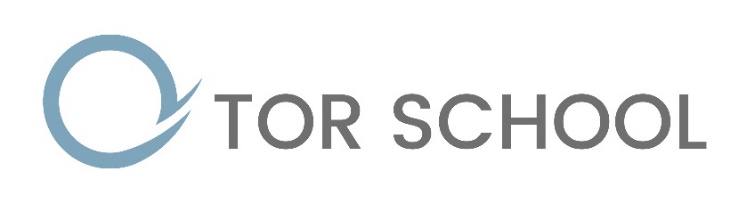 Person Specification – DT/Creative Arts TeacherQualifications and ExperienceEssentialDesirableRelationshipsAn ability to form trusting, positive relationships with young peopleAn ability to use positive relationship to caringly support young people or families in crisis
Teaching and EngagementAn ability to actively addresses SEMH needs whilst delivering lessons/teaching/with students
An ability to actively seeks out opportunities to positively engage with students
 An ability to set tasks that challenge and engage pupils or families with a balance of support and challenge/independence
An ability to assess to inform learning based on researchSolid understanding how children learnAbility and willingness to teach more than one subjectExperience of successful positive behaviour management and development of a student focused, inclusive and effective learning environment so that behaviour and attendance is excellent  Pupil ProgressBe aspirational for student’s academic and socio-emotional progressProfessional AttributesAn ability to put in discretionary effortSolution focussed and flexibleAn ability to carry out tasks reliably and on time
Passionate about enabling all pupils to overcome barriers to learning and achieve success
Reliable and consistent and able to use initiative
Sense of humour 
Be adaptable and flexible, subscribe to the belief that every day is a fresh start
Be a team player, supporting colleagues, ensuring a cohesive and collaborative approach to working with young people
Well organised and well planned
Demonstrate commitment to safeguarding and promoting the welfare of children
Empathic towards the pupils and their families and the challenges they face
Emotional resilience and the ability to remain calm under pressureEssentialDesirableEducation/TrainingHonours degree or equivalentQualified Teacher StatusExperience of working with vulnerable young people in a mainstream or specialist setting 
Additional training or qualifications in working with young people with SEMH needs
Hold relevant H&S certificates for workshop equipmentExperienceExperience and confidence in using a range of workshop tools and equipment
An understanding and knowledge of a range of creative and vocational education courses and how to adapt them for disaffected or disengaged learners
